Výsledky U13:Výsledky U15: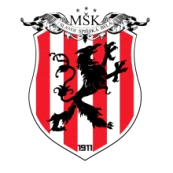 FAM PopradFK SŠ LendakMŠK Slavoj Spišská BeláMFK PodolinecFK Družstevník PlavnicaBodySkórePoradieFAM Poprad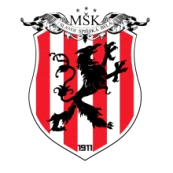 0:02:11:02:375:42.FK SŠ Lendak0:0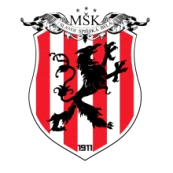 1:04:02:1107:11.MŠK Slavoj Spišská Belá1:20:1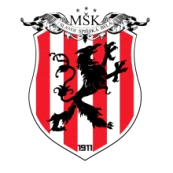 3:12:166:53.MFK Podolinec0:10:41:3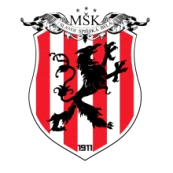 3:134:94.FK Družstevník Plavnica3:21:21:21:3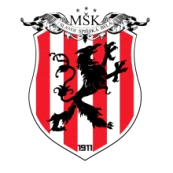 36:95.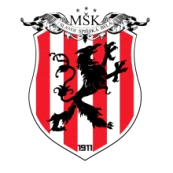 FAM PopradFK SŠ LendakMŠK Slavoj Spišská BeláMFK PodolinecFK Družstevník PlavnicaBodySkórePoradieFAM Poprad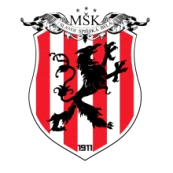 1:00:31:20:232:75.FK SŠ Lendak0:1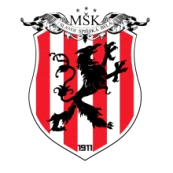 0:26:14:0610:43.MŠK Slavoj Spišská Belá3:02:0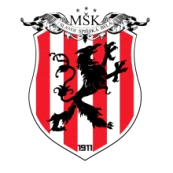 1:10:276:31.MFK Podolinec2:11:61:1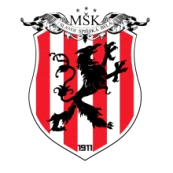 4:278:102.FK Družstevník Plavnica2:00:42:02:4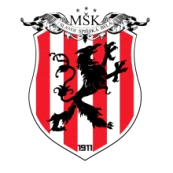 66:84.